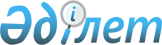 Ескелді аудандық мәслихатының 2022 жылғы 30 желтоқсандағы № 42-140 "Ескелді ауданының 2023-2025 жылдарға арналған бюджеті туралы" шешіміне өзгерістер енгізу туралыЖетісу облысы Ескелді аудандық мәслихатының 2023 жылғы 26 сәуірдегі № 3-13 шешімі
      Ескелдi аудандық мәслихаты ШЕШТІ:
      1. Ескелді аудандық мәслихатының "Ескелді ауданының 2023-2025 жылдарға арналған бюджеті туралы" 2022 жылғы 30 желтоқсандағы № 42-140 шешіміне келесі өзгерістер енгізілсін:
       көрсетілген шешімнің 1-тармағы жаңа редакцияда баяндалсын:
       "1. 2023-2025 жылдарға арналған аудандық бюджеті тиісінше осы шешімнің 1, 2 және 3-қосымшаларына сәйкес, оның ішінде 2023 жылға келесі көлемдерде бекітілсін:
      1) кірістер 6 753 578 мың теңге, оның ішінде:
      салықтық түсімдер 384 792 мың теңге;
      салықтық емес түсімдер 212 451 мың теңге;
      негізгі капиталды сатудан түсетін түсімдер 49 429 мың теңге;
      трансферттер түсімі 6 106 906 мың теңге;
      2) шығындар 7 965 806 мың теңге; 
      3) таза бюджеттік кредиттеу 107 770 мың теңге, оның ішінде: 
      бюджеттік кредиттер 210 000 мың теңге;
      бюджеттік кредиттерді өтеу 102 230 мың теңге;
      4) қаржы активтерімен операциялар бойынша сальдо 0 теңге, оның ішінде:
      қаржы активтерін сатып алу 0 теңге;
      мемлекеттің қаржы активтерін сатудан түсетін түсімдер 0 теңге;
      5) бюджет тапшылығы (профициті) (-) 1 319 998 мың теңге;
      6) бюджет тапшылығын қаржыландыру (профицитін пайдалану) 1 319 998 мың теңге, оның ішінде:
      қарыздар түсімі 566 940 мың теңге;
      қарыздарды өтеу 102 230 мың теңге;
      бюджет қаражатының пайдаланылатын қалдықтары 855 288 мың теңге.".
      2. Көрсетілген шешімнің 1-қосымшасы осы шешімнің қосымшасына сәйкес жаңа редакцияда баяндалсын.
      3. Осы шешім 2023 жылдың 1 қаңтарынан бастап қолданысқа енгізіледі. 2023 жылға арналған аудандық бюджет
					© 2012. Қазақстан Республикасы Әділет министрлігінің «Қазақстан Республикасының Заңнама және құқықтық ақпарат институты» ШЖҚ РМК
				
      Мәслихат төрағасы 

Қ. Сатанов
Ескелді аудандық мәслихаты 2023 жылғы 26 сәуірдегі № 3-13 шешіміне қосымшаЕскелді аудандық мәслихатының 2022 жылғы 27 желтоқсандағы № 42-140 шешіміне 1 қосымша
Санаты
Санаты
Санаты
Санаты
Сомасы (мың теңге)
Сыныбы
Сыныбы
Сыныбы
Сомасы (мың теңге)
Iшкi сыныбы
Iшкi сыныбы
Сомасы (мың теңге)
Атауы
Сомасы (мың теңге)
Кірістер
6 753 578
1
Салықтық түсімдер
384 792
01
Табыс салығы
88 627
1
Корпоративтік табыс салығы
88 627
04
Меншiкке салынатын салықтар
256 529
1
Мүлiкке салынатын салықтар
256 529
05
Тауарларға, жұмыстарға және қызметтерге салынатын ішкі салықтар
10 367
2
Акциздер
1 271
4
Кәсіпкерлік және кәсіби қызметті жүргізгені үшін алынатын алымдар
9 096
08
Заңдық мәнді іс-әрекеттерді жасағаны және (немесе) оған уәкілеттігі бар мемлекеттік органдар немесе лауазымды адамдар құжаттар бергені үшін алатын міндетті төлемдер
29 269
1
Мемлекеттік баж
29 269
2
Салықтық емес түсiмдер
212 451
01
Мемлекеттік меншіктен түсетін кірістер
10 979
1
Мемлекеттік кәсіпорынның таза кірісі бөлігіндегі түсімдер
1 548
5
Мемлекет меншігіндегі мүлікті жалға беруден түсетін кірістер
9 312
7
Мемлекеттік бюджеттен берілген кредиттер бойынша сыйақылар (мүдделер)
119
03
Мемлекеттік бюджеттен қаржыландырылатын мемлекеттік мекемелер ұйымдастыратын мемлекеттік сатып алуды өткізуден түсетін ақша түсімдері
568
1
Мемлекеттік бюджеттен қаржыландырылатын мемлекеттік мекемелер ұйымдастыратын мемлекеттік сатып алуды өткізуден түсетін ақша түсімдері
568
06
Басқа да салық емес түсімдер
200 904
1
Басқа да салық емес түсімдер
200 904
3
Негізгі капиталды сатудан түсетін түсімдер
49 429
01
Мемлекеттік мекемелерге бекітілген мемлекеттік мүлікті сату
34 525
1
Мемлекеттік мекемелерге бекітілген мемлекеттік мүлікті сату
34 525
03
Жердi және материалдық емес активтердi сату
14 904
1
Жерді сату
14 711
2
Материалдық емес активтерді сату 
193
4
Трансферттердің түсімдері
6 106 906
01
Төмен тұрған мемлекеттiк басқару органдарынан алынатын трансферттер
30 946
3
Аудандық маңызы бар қалалардың, ауылдардың, кенттердің, ауылдық округтардың бюджеттерінен трансферттер
30 946
02
Мемлекеттiк басқарудың жоғары тұрған органдарынан түсетiн трансферттер
6 075 960
2
Облыстық бюджеттен түсетiн трансферттер
6 075 960
Функционалдық топ
Функционалдық топ
Функционалдық топ
Функционалдық топ
Функционалдық топ
 Сомасы (мың теңге) 
Кіші функция
Кіші функция
Кіші функция
Кіші функция
 Сомасы (мың теңге) 
Бюджеттік бағдарламалардың әкімшісі
Бюджеттік бағдарламалардың әкімшісі
Бюджеттік бағдарламалардың әкімшісі
 Сомасы (мың теңге) 
Бағдарлама
Бағдарлама
 Сомасы (мың теңге) 
Атауы
 Сомасы (мың теңге) 
ІІ. Шығындар
7 965 806
01
Жалпы сипаттағы мемлекеттiк көрсетілетін қызметтер
978 892
1
Мемлекеттiк басқарудың жалпы функцияларын орындайтын өкiлдi, атқарушы және басқа органдар
597 844
112
Аудан (облыстық маңызы бар қала) мәслихатының аппараты
42 442
001
Аудан (облыстық маңызы бар қала) мәслихатының қызметін қамтамасыз ету жөніндегі қызметтер
42 442
122
Аудан (облыстық маңызы бар қала) әкімінің аппараты
555 402
001
Аудан (облыстық маңызы бар қала) әкімінің қызметін қамтамасыз ету жөніндегі қызметтер
212 460
003
Мемлекеттік органның күрделі шығыстары
306 000
113
Төменгі тұрған бюджеттерге берілетін нысаналы ағымдағы трансферттер
36 942
2
Қаржылық қызмет
16 638
459
Ауданның (облыстық маңызы бар қаланың) экономика және қаржы бөлімі
16 638
003
Салық салу мақсатында мүлікті бағалауды жүргізу
1 976
010
Жекешелендіру, коммуналдық меншікті басқару, жекешелендіруден кейінгі қызмет және осыған байланысты дауларды реттеу
14 662
9
Жалпы сипаттағы өзге де мемлекеттiк қызметтер
364 410
459
Ауданның (облыстық маңызы бар қаланың) экономика және қаржы бөлімі
53 745
001
Ауданның (облыстық маңызы бар қаланың) экономикалық саясаттын қалыптастыру мен дамыту, мемлекеттік жоспарлау, бюджеттік атқару және коммуналдық меншігін басқару саласындағы мемлекеттік саясатты іске асыру жөніндегі қызметтер
53 245
015
Мемлекеттік органның күрделі шығыстары
500
492
Ауданның (облыстық маңызы бар қаланың) тұрғын үй-коммуналдық шаруашылығы, жолаушылар көлігі, автомобиль жолдары және тұрғын үй инспекциясы бөлімі
310 665
001
Жергілікті деңгейде тұрғын үй-коммуналдық шаруашылық, жолаушылар көлігі, автомобиль жолдары және тұрғын үй инспекциясы саласындағы мемлекеттік саясатты іске асыру жөніндегі қызметтер
29 801
067
Ведомстволық бағыныстағы мемлекеттік мекемелер мен ұйымдардың күрделі шығыстары
47 800
113
Төменгі тұрған бюджеттерге берілетін нысаналы ағымдағы трансферттер
233 064
02
Қорғаныс
71 759
1
Әскери мұқтаждар
18 135
122
Аудан (облыстық маңызы бар қала) әкімінің аппараты
18 135
005
Жалпыға бірдей әскери міндетті атқару шеңберіндегі іс-шаралар
18 135
2
Төтенше жағдайлар жөнiндегi жұмыстарды ұйымдастыру
53 624
122
Аудан (облыстық маңызы бар қала) әкімінің аппараты
53 624
007
Аудандық (қалалық) ауқымдағы дала өрттерінің, сондай-ақ мемлекеттік өртке қарсы қызмет органдары құрылмаған елдi мекендерде өрттердің алдын алу және оларды сөндіру жөніндегі іс-шаралар
53 624
03
Қоғамдық тәртіп, қауіпсіздік, құқықтық, сот, қылмыстық-атқару қызметі
992
9
Қоғамдық тәртіп және қауіпсіздік саласындағы басқа да қызметтер
992
492
Ауданның (облыстық маңызы бар қаланың) тұрғын үй-коммуналдық шаруашылығы, жолаушылар көлігі, автомобиль жолдары және тұрғын үй инспекциясы бөлімі
992
021
Елдi мекендерде жол қозғалысы қауiпсiздiгін қамтамасыз ету
992
06
Әлеуметтiк көмек және әлеуметтiк қамсыздандыру
1 476 933
1
Әлеуметтiк қамсыздандыру
336 262
451
Ауданның (облыстық маңызы бар қаланың) жұмыспен қамту және әлеуметтік бағдарламалар бөлімі
335 227
005
Мемлекеттік атаулы әлеуметтік көмек 
335 227
026
Мүгедектігі бар адамдарды жұмысқа орналастыру үшін арнайы жұмыс орындарын құруға жұмыс берушінің шығындарын субсидиялау
1 035
2
Әлеуметтiк көмек
1 053 476
451
Ауданның (облыстық маңызы бар қаланың) жұмыспен қамту және әлеуметтік бағдарламалар бөлімі
1 053 476
002
Жұмыспен қамту бағдарламасы
562 709
004
Ауылдық жерлерде тұратын денсаулық сақтау, білім беру, әлеуметтік қамтамасыз ету, мәдениет, спорт және ветеринар мамандарына отын сатып алуға Қазақстан Республикасының заңнамасына сәйкес әлеуметтік көмек көрсету
33 155
006
Тұрғын үйге көмек көрсету
5 962
007
Жергілікті өкілетті органдардың шешімі бойынша мұқтаж азаматтардың жекелеген топтарына әлеуметтік көмек
61 550
010
Үйден тәрбиеленіп оқытылатын мүгедектігі бар балаларды материалдық қамтамасыз ету
3 974
014
Мұқтаж азаматтарға үйде әлеуметтiк көмек көрсету
106 869
017
Оңалтудың жеке бағдарламасына сәйкес мұқтаж мүгедектігі бар адамдарды протездік-ортопедиялық көмек, сурдотехникалық құралдар, тифлотехникалық құралдар, санаторий-курорттық емделу, мiндеттi гигиеналық құралдармен қамтамасыз ету, арнаулы жүрiп-тұру құралдары, жеке көмекшінің және есту бойынша мүгедектігі бар адамдарға қолмен көрсететiн тіл маманының қызметтері мен қамтамасыз ету
203 677
023
Жұмыспен қамту орталықтарының қызметін қамтамасыз ету
75 580
9
Әлеуметтiк көмек және әлеуметтiк қамтамасыз ету салаларындағы өзге де қызметтер
87 195
451
Ауданның (облыстық маңызы бар қаланың) жұмыспен қамту және әлеуметтік бағдарламалар бөлімі
80 120
001
Жергілікті деңгейде халық үшін әлеуметтік бағдарламаларды жұмыспен қамтуды қамтамасыз етуді іске асыру саласындағы мемлекеттік саясатты іске асыру жөніндегі қызметтер
48 291
011
Жәрдемақыларды және басқа да әлеуметтік төлемдерді есептеу, төлеу мен жеткізу бойынша қызметтерге ақы төлеу
7 549
050
Қазақстан Республикасында мүгедектігі бар адамдардың құқықтарын қамтамасыз етуге және өмір сүру сапасын жақсарту
22 780
067
Ведомстволық бағыныстағы мемлекеттік мекемелер мен ұйымдардың күрделі шығыстары
1 500
492
Ауданның (облыстық маңызы бар қаланың) тұрғын үй-коммуналдық шаруашылығы, жолаушылар көлігі, автомобиль жолдары және тұрғын үй инспекциясы бөлімі
7 075
094
Әлеуметтік көмек ретінде тұрғын үй сертификаттарын беру 
7 000
097
Сенім білдірілген агенттің тұрғын үй сертификаттарын беру бойынша (бюджеттік кредит түріндегі әлеуметтік қолдау) қызметтеріне ақы төлеу
75
07
Тұрғын үй-коммуналдық шаруашылық
2 031 339
1
Тұрғын үй шаруашылығы
1 119 139
472
Ауданның (облыстық маңызы бар қаланың) құрылыс, сәулет және қала құрылысы бөлімі
1 119 139
003
Коммуналдық тұрғын үй қорының тұрғын үйін жобалау және (немесе) салу, реконструкциялау 
1 006 140
004
Инженерлік-коммуникациялық инфрақұрылымды жобалау, дамыту және (немесе) жайластыру
112 999
2
Коммуналдық шаруашылық
865 057
492
Ауданның (облыстық маңызы бар қаланың) тұрғын үй-коммуналдық шаруашылығы, жолаушылар көлігі, автомобиль жолдары және тұрғын үй инспекциясы бөлімі
865 057
012
Сумен жабдықтау және су бұру
34 055
029
Сумен жабдықтау және су бұру жүйелерін дамыту
831 002
3
Елді-мекендерді көркейту
47 143
492
Ауданның (облыстық маңызы бар қаланың) тұрғын үй-коммуналдық шаруашылығы, жолаушылар көлігі, автомобиль жолдары және тұрғын үй инспекциясы бөлімі
47 143
015
Елдi мекендердегі көшелердi жарықтандыру
10 572
018
Елдi мекендердi абаттандыру және көгалдандыру
36 571
08
Мәдениет, спорт, туризм және ақпараттық кеңістiк
800 630
1
Мәдениет саласындағы қызмет
253 264
819
Ауданның (облыстық маңызы бар қаланың) ішкі саясат, мәдениет, тілдерді дамыту және спорт бөлімі
253 264
009
Мәдени-демалыс жұмысын қолдау
253 264
2
Спорт
9 132
819
Ауданның (облыстық маңызы бар қаланың) ішкі саясат, мәдениет, тілдерді дамыту және спорт бөлімі)
9 132
014
Аудандық (облыстық маңызы бар қалалық) деңгейде спорттық жарыстар өткiзу
2 756
015
Әртүрлi спорт түрлерi бойынша аудан (облыстық маңызы бар қала) құрама командаларының мүшелерiн дайындау және олардың облыстық спорт жарыстарына қатысуы
6 376
3
Ақпараттық кеңiстiк
138 650
819
Ауданның (облыстық маңызы бар қаланың) ішкі саясат, мәдениет, тілдерді дамыту және спорт бөлімі
138 650
005
Мемлекеттік ақпараттық саясат жүргізу жөніндегі қызметтер
18 954
007
Аудандық (қалалық) кiтапханалардың жұмыс iстеуi
118 469
008
Мемлекеттiк тiлдi және Қазақстан халқының басқа да тiлдерін дамыту
1 227
9
Мәдениет, спорт, туризм және ақпараттық кеңiстiктi ұйымдастыру жөнiндегi өзге де қызметтер
399 584
819
Ауданның (облыстық маңызы бар қаланың) ішкі саясат, мәдениет, тілдерді дамыту және спорт бөлімі
399 584
001
Ақпаратты, мемлекеттілікті нығайту және азаматтардың әлеуметтік сенімділігін қалыптастыру саласында жергілікті деңгейде мемлекеттік саясатты іске асыру жөніндегі қызметтер
37 443
032
Ведомстволық бағыныстағы мемлекеттік мекемелер мен ұйымдардың күрделі шығыстары
362 141
10
Ауыл, су, орман, балық шаруашылығы, ерекше қорғалатын табиғи аумақтар, қоршаған ортаны және жануарлар дүниесін қорғау, жер қатынастары
139 945
1
Ауыл шаруашылығы
60 708
477
Ауданның (облыстық маңызы бар қаланың) ауыл шаруашылығы мен жер қатынастары бөлімі
60 708
001
Жергілікті деңгейде ауыл шаруашылығы және жер қатынастары саласындағы мемлекеттік саясатты іске асыру жөніндегі қызметтер
54 308
003
Мемлекеттік органның күрделі шығыстары
6 400
6
Жер қатынастары
20 400
477
Ауданның (облыстық маңызы бар қаланың) ауыл шаруашылығы мен жер қатынастары бөлімі
20 400
011
Аудандардың, облыстық маңызы бар, аудандық маңызы бар қалалардың, кенттердiң, ауылдардың, ауылдық округтердiң шекарасын белгiлеу кезiнде жүргiзiлетiн жерге орналастыру
20 400
9
Ауыл, су, орман, балық шаруашылығы, қоршаған ортаны қорғау және жер қатынастары саласындағы басқа да қызметтер
58 837
459
Ауданның (облыстық маңызы бар қаланың) экономика және қаржы бөлімі
58 837
099
Мамандарға әлеуметтік қолдау көрсету жөніндегі шараларды іске асыру
58 837
11
Өнеркәсіп, сәулет, қала құрылысы және құрылыс қызметі
33 032
2
Сәулет, қала құрылысы және құрылыс қызметі
33 032
472
Ауданның (облыстық маңызы бар қаланың) құрылыс, сәулет және қала құрылысы бөлімі
33 032
001
Жергілікті деңгейде құрылыс, сәулет және қала құрылысы саласындағы мемлекеттік саясатты іске асыру жөніндегі қызметтер
33 032
12
Көлiк және коммуникация
684 753
1
Автомобиль көлiгi
684 753
492
Ауданның (облыстық маңызы бар қаланың) тұрғын үй-коммуналдық шаруашылығы, жолаушылар көлігі, автомобиль жолдары және тұрғын үй инспекциясы бөлімі
684 753
023
Автомобиль жолдарының жұмыс істеуін қамтамасыз ету
30 000
045
Аудандық маңызы бар автомобиль жолдарын және елді-мекендердің көшелерін күрделі және орташа жөндеу
654 753
13
Басқалар
758 181
3
Кәсiпкерлiк қызметтi қолдау және бәсекелестікті қорғау
20 706
469
Ауданның (облыстық маңызы бар қаланың) кәсіпкерлік бөлімі
20 706
001
Жергілікті деңгейде кәсіпкерлікті дамыту саласындағы мемлекеттік саясатты іске асыру жөніндегі қызметтер
20 706
9
Басқалар
737 475
459
Ауданның (облыстық маңызы бар қаланың) экономика және қаржы бөлімі
18 104
012
Ауданның (облыстық маңызы бар қаланың) жергілікті атқарушы органының резерві 
18 104
472
Ауданның (облыстық маңызы бар қаланың) құрылыс, сәулет және қала құрылысы бөлімі
400 000
079
"Ауыл-Ел бесігі" жобасы шеңберінде ауылдық елді мекендердегі әлеуметтік және инженерлік инфрақұрылымдарды дамыту
400 000
492
Ауданның (облыстық маңызы бар қаланың) тұрғын үй-коммуналдық шаруашылығы, жолаушылар көлігі, автомобиль жолдары және тұрғын үй инспекциясы бөлімі
319 371
077
"Ауыл-Ел бесігі" жобасы шеңберінде ауылдық елді мекендердегі әлеуметтік және инженерлік инфрақұрылым бойынша іс-шараларды іске асыру
319 371
14
Борышқа қызмет көрсету
120 861
1
Борышқа қызмет көрсету
120 861
459
Ауданның (облыстық маңызы бар қаланың) экономика және қаржы бөлімі
120 861
021
Жергілікті атқарушы органдардың облыстық бюджеттен қарыздар бойынша сыйақылар мен өзге де төлемдерді төлеу бойынша борышына қызмет көрсету
120 861
15
Трансферттер
868 489
1
Трансферттер
868 489
459
Ауданның (облыстық маңызы бар қаланың) экономика және қаржы бөлімі
868 489
006
Пайдаланылмаған (толық пайдаланылмаған) нысаналы трансферттерді қайтару
17 327
024
Заңнаманы өзгертуге байланысты жоғары тұрған бюджеттің шығындарын өтеуге төменгі тұрған бюджеттен ағымдағы нысаналы трансферттер
363 994
038
Субвенциялар
487 168
Функционалдық топ
Функционалдық топ
Функционалдық топ
Функционалдық топ
Функционалдық топ
Сомасы (мың теңге)
Кіші функция
Кіші функция
Кіші функция
Кіші функция
Сомасы (мың теңге)
Бюджеттік бағдарламалардың әкімшісі
Бюджеттік бағдарламалардың әкімшісі
Бюджеттік бағдарламалардың әкімшісі
Сомасы (мың теңге)
Бағдарлама
Бағдарлама
Сомасы (мың теңге)
Атауы
Сомасы (мың теңге)
ІІІ. Таза бюджеттік кредиттеу
107 770
Бюджеттік кредиттер
210 000
6
Әлеуметтiк көмек және әлеуметтiк қамсыздандыру
3 000
9
Әлеуметтiк көмек және әлеуметтiк қамтамасыз ету салаларындағы өзге де қызметтер
3 000
492
Ауданның (облыстық маңызы бар қаланың) тұрғын үй-коммуналдық шаруашылығы, жолаушылар көлігі, автомобиль жолдары және тұрғын үй инспекциясы бөлімі
3 000
095
Әлеуметтік қолдау ретінде тұрғын үй сертификаттарын беру үшін бюджеттік кредиттер
3 000
10
Ауыл, су, орман, балық шаруашылығы, ерекше қорғалатын табиғи аумақтар, қоршаған ортаны және жануарлар дүниесін қорғау, жер қатынастары
207 000
9
Ауыл, су, орман, балық шаруашылығы, қоршаған ортаны қорғау және жер қатынастары саласындағы басқа да қызметтер
207 000
459
Ауданның (облыстық маңызы бар қаланың) экономика және қаржы бөлімі
207 000
018
Мамандарды әлеуметтік қолдау шараларын іске асыру үшін бюджеттік кредиттер
207 000
Санаты
Санаты
Санаты
Санаты
Сомасы (мың теңге)
Сыныбы
Сыныбы
Сыныбы
Сомасы (мың теңге)
Iшкi сыныбы
Iшкi сыныбы
Сомасы (мың теңге)
Атауы
Сомасы (мың теңге)
5
Бюджеттік кредиттерді өтеу
102 230
01
Бюджеттік кредиттерді өтеу
102 230
1
Мемлекеттік бюджеттен берілген бюджеттік кредиттерді өтеу
102 230
Функционалдық топ
Функционалдық топ
Функционалдық топ
Функционалдық топ
Функционалдық топ
Сомасы (мың теңге)
Кіші функция
Кіші функция
Кіші функция
Кіші функция
Сомасы (мың теңге)
Бюджеттік бағдарламалардың әкiмшiсi
Бюджеттік бағдарламалардың әкiмшiсi
Бюджеттік бағдарламалардың әкiмшiсi
Сомасы (мың теңге)
Бағдарлама
Бағдарлама
Сомасы (мың теңге)
Атауы
Сомасы (мың теңге)
IV. Қаржы активтерімен операциялар бойынша сальдо
0
Қаржы активтерін сатып алу
0
Санаты
Санаты
Санаты
Санаты
Сомасы (мың теңге)
Сыныбы
Сыныбы
Сыныбы
Сомасы (мың теңге)
Iшкi сыныбы
Iшкi сыныбы
Сомасы (мың теңге)
Атауы
Сомасы (мың теңге)
Мемлекеттің қаржы активтерін сатудан түсетін түсімдер
0
Санаты
Санаты
Санаты
Санаты
Сомасы (мың теңге)
Сыныбы
Сыныбы
Сыныбы
Сомасы (мың теңге)
Iшкi сыныбы
Iшкi сыныбы
Сомасы (мың теңге)
Атауы
Сомасы (мың теңге)
V. Бюджет тапшылығы (профициті)
- 1 319 998
VI. Бюджет тапшылығын қаржыландыру (профицитін пайдалану)
1 319 998
7
Қарыздар түсімі
566 940
01
Мемлекеттік ішкі қарыздар 
566 940
2
Қарыз алу келісім-шарттары
566 940
8
Бюджет қаражаттарының пайдаланылатын қалдықтары
855 288
01
Бюджет қаражатының қалдықтары
855 288
1
Бюджет қаражатының бос қалдықтары
855 288
Функционалдық топ
Функционалдық топ
Функционалдық топ
Функционалдық топ
Функционалдық топ
Сомасы (мың теңге)
Кіші функция
Кіші функция
Кіші функция
Кіші функция
Сомасы (мың теңге)
Бюджеттік бағдарламалардың әкімшісі
Бюджеттік бағдарламалардың әкімшісі
Бюджеттік бағдарламалардың әкімшісі
Сомасы (мың теңге)
Бағдарлама
Бағдарлама
Сомасы (мың теңге)
Атауы
Сомасы (мың теңге)
Қарыздарды өтеу
102 230
16
Қарыздарды өтеу
102 230
1
Қарыздарды өтеу
102 230
459
Ауданның (облыстық маңызы бар қаланың) экономика және қаржы бөлімі
102 230
005
Жергілікті атқарушы органның жоғары тұрған бюджет алдындағы борышын өтеу
102 230